Publicado en   el 19/10/2015 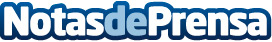 Bankia incrementa un 77% el número de inmuebles vendidos hasta septiembreDatos de contacto:Nota de prensa publicada en: https://www.notasdeprensa.es/bankia-incrementa-un-77-el-numero-de-inmuebles Categorias: Finanzas http://www.notasdeprensa.es